Sonnet Rules  	English IA.  Take notes on the rules of a sonnet below:1.  2.  3.4.5.B.  Analyze the poem on the back to make sure it meets the criteria of a sonnetC.  Create your own sonnet (or work with a partner) telling us about your       summer break.  Sonnet must be typed and include some visuals relating       to your poem.No Play without WorkMrs. CinkovichThirty-three days gone from the lush PalouseAirlines and luggage and jet lag galoreBaltimore I go to be of some useMoving in house more than I bargained for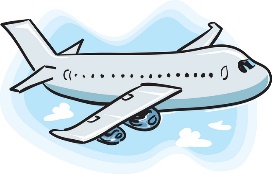 Painting the basement in three short hoursSherwin Williams’ “Gentle Rain” on the wallsStretching and bending-- I deserved flowersWould have been more fun cruising the cool malls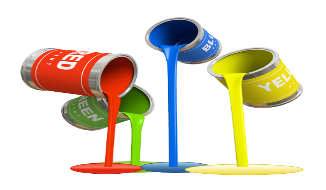 Attended wedding in Carmel ValleyStunning venue and a five-course mealCouldn’t wait to visit with my Aunt Sally		Sunset, live band, and pedals of tealBut no more traveling—summer break gone		I walk to my classroom and turn lights onSonnet Worksheet								        syllables (  )______________________________________________________________ A (  )_______________________________________________________________ B(  )_______________________________________________________________ A(  )_______________________________________________________________ B(  )_______________________________________________________________ C (  )_______________________________________________________________ D(  )_______________________________________________________________ C (  )_______________________________________________________________ D(  )_______________________________________________________________ E (  )_______________________________________________________________ F (  )_______________________________________________________________ E (  )_______________________________________________________________ F (  )_______________________________________________________________ G(  )_______________________________________________________________ G(  )